Городской округ город Дивногорск Красноярского края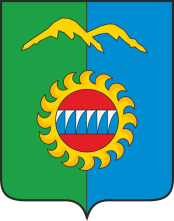 Дивногорский городской Совет депутатовР Е Ш Е Н И Е____.______2024         		          г. Дивногорск              №  43 –      – НПАО передаче в безвозмездное пользование муниципального недвижимого имуществаРуководствуясь пунктом 4 части 1 статьи 17.1 Федерального закона    от 26.07.2006 № 135-ФЗ «О защите конкуренции», статьей 8, пунктом 4 части 1 статьи 16 Положения о порядке управления и распоряжения муниципальным имуществом муниципального образования город Дивногорск, утвержденного решением Дивногорского городского Совета депутатов от 24.03.2011 № 12-76-ГС, пунктами 1.2, 1.3, 1.4, 1.6, 2.2.2, 2.2.3, 2.2.4 Порядка заключения договоров в отношении муниципального имущества муниципального образования город Дивногорск, утвержденного решением Дивногорского городского Совета депутатов от 24.02.2011            № 11-69-ГС, статьей 26 Устава города Дивногорска, на основании заявлений муниципального бюджетного учреждения культуры «Централизованная библиотечная система города Дивногорска» (далее - МБУК ЦБС                       г. Дивногорска) от 05.12.2023 № 280 (вх. от 05.12.2023 № 11185), Филиала Государственного фонда поддержки участников специальной военной операции «Защитники Отечества» по Красноярскому краю от 30.11.2023 № 01-02-29/02-01-421 (вх. от 05.12.2023 № 11186), Дивногорский городской Совет депутатов РЕШИЛ:Передать Филиалу Государственного фонда поддержки участников специальной военной операции «Защитники Отечества» по Красноярскому краю (ОГРН 1237700341801) в безвозмездное пользование сроком на 5 (пять) лет следующее муниципальное имущество:         - нежилое помещение № 14 (кабинет № 10) общей площадью 12,2 кв. м, расположенное по адресу: Красноярский край, г. Дивногорск,                       ул. Комсомольская, д. 8, с целевым назначением – для осуществления социальной и общественно значимой деятельности, предусмотренной Положением  некоммерческой организации.МБУК ЦБС г. Дивногорска заключить с Государственным фондом поддержки участников специальной военной операции «Защитники Отечества» по Красноярскому краю договор безвозмездного пользования муниципальным недвижимым имуществом, указанным в пункте 1 настоящего решения.Контроль за исполнением настоящего решения возложить на постоянную комиссию по экономической политике, бюджету, налогам и собственности (Заянчуковский А.В.).         4.   Настоящее решение вступает в силу со дня подписания.Председатель Дивногорского городского Совета депутатов______________ Ю.И. МурашовГлава города ____________________С.И. Егоров